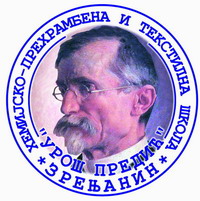 ХЕМИЈСКО-ПРЕХРАМБЕНА И ТЕКСТИЛНА ШКОЛА "УРОШ ПРЕДИЋ" ЗРЕЊАНИНСтевице Јовановића 46, Зрењанинтел./факс:023/561-567е-пошта: ssupredic@upzr.edu.rswww.upzr.edu.rsброј: 165/10дана: 17.02.2016. годинеОбавештење о продужетку рока за подношење понуда зајавну набавку електричне енергије, ЈН брoj 1.1.1./2016Наручилац: Хемијско-прехрамбена и текстилна школа "Урош Предић" ЗрењанинАдреса наручиоца: Стевице Јовановића  бр. 46, 23000 ЗрењанинИнтернет страница наручиоца: www.upzr.edu.rsВрста наручиоца: Oбразовна установа (индиректни корисник буџетских средстава) Врста поступка јавне набавке: јавна набавка мале вредностиВрста предмета: доброОпис предмета набавке: Предмет јавне набавке је набавка електричне енергијеНазив и ознака из општег речника јавне набавке је:  09310000 – Електрична енергијаДатум објављивањља позива за подношење понуда: 10.02.2016. годинеДатум објављивања обавештења о продужењу рока: 17.02.2016. годинеРазлог за продужење рока: Измена конкурсне документације због кратког рока за доставу понуда, јер је Наручилац у оквиру остављеног рока превидео два дана државног празника након викенда.Време и место за подношење понуда (нови рок): 22.02.2016. године до 12:45 часоваВреме и место отварања понуда: 22.02.2016. године у 13:00 часова, у просторијама Наручиоца, канцеларија директора Хемијско-прехрамбене и текстилне школе "Урош Предић" Зрењанин, Ул. Стевице Јовановића 46, 23000 Зрењанин.Комисија за јавну набавку